MEETING MINUTES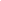 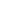 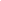                                                               General Representative Council Meeting 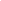 2. Attendees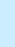 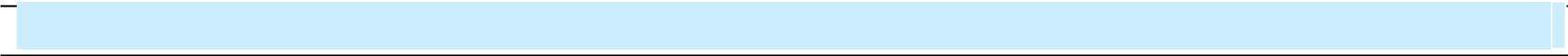 Executive Council Members: Neha Sayomina Tholar (President), Sabrina Jahan Prova (VP Academic Affairs and External Relations), Rohtash Mangla (VP Student Life), James Joseph (VP Finance and Services).Management:  Dr. Patrick, Nadine Curtis.Meeting:GSA Committee Weekly ConnectDate of Meeting:18th January 2023Time: 10:00 am -11:00 am 10:00 am -11:00 amMinutes Prepared By:GSA SecretaryLocation: Individual home via Google Meet. Individual home via Google Meet.1. Meeting Objective3. Agenda and Notes, Decisions, Issues3. Agenda and Notes, Decisions, IssuesTopicWeekly UpdatesResearch WeekFinancial Seminar SeriesCareer WeekDiscussionThe council updated regarding upcoming events, like carrier week, food donation. The council will donate some amount in food bank in upcoming week.The president Neha updated that; VP external will be included in the research week committee.It is informed by Sabrina that one advisor from ATB financial have approached about holding financial seminar series in the university for graduate students. Meeting will be organized with internal members to finalize the presentation for seminar.Career week is organized by the university. As decided, Rohtash Mangla is representing the GSA council in the event.